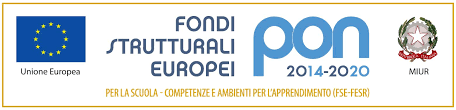 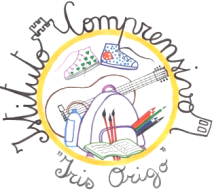                                                                                                    ISTITUTO COMPRENSIVO STATALE “IRIS ORIGO”                                            Viale I Maggio, 9 – 53045 MONTEPULCIANO (SI)                                            Tel. 0578/712500 – Fax 0578/712507 C.F. 81004360525                                                                                        wwwcomprensivoirisorigo.edu.it   e-mail siic821006@istruzione.itALLEGATO 1Progetto FESR-PON FONDI STRUTTURALI EUROPEI – PROGRAMMA OPERATIVO NAZIONALE “PER LA SCUOLA, COMPETENZE E AMBIENTI PER L’APPRENDIMENTO” 2014-2020 - FONDO EUROPEO DI SVILUPPO REGIONALE (FESR) – REACT EU ASSE V - PRIORITÀ D'INVESTIMENTO: 13I - (FESR) “PROMUOVERE IL SUPERAMENTO DEGLI EFFETTI DELLA CRISI NEL CONTESTO DELLA PANDEMIA DI COVID-19 E DELLE SUE CONSEGUENZE SOCIALI E PREPARARE UNA RIPRESA VERDE, DIGITALE E RESILIENTE DELL’ECONOMIA” – OBIETTIVO SPECIFICO 13.1: FACILITARE UNA RIPRESA VERDE, DIGITALE E RESILIENTE DELL'ECONOMIA - AZIONE 13.1.2 “DIGITAL BOARD: TRASFORMAZIONE DIGITALE NELLA DIDATTICA E NELL’ORGANIZZAZIONE”- AVVISO PUBBLICO PROT. 28966 DEL 06/09/2021 “DIGITAL BOARD: TRASFORMAZIONE DIGITALE NELLA DIDATTICA E NELL’ORGANIZZAZIONE” CODICE IDENTIFICATIVO  CODICE PROGETTO: 13.1.2° - FESRPON – TO – 2021 - 129DOMANDA DI PARTECIPAZIONE ALL’ AVVISO DI SELEZIONE COMPARATIVA PER IL RECLUTAMENTO DI N.1 ESPERTO PROGETTISTA  INTERNO/ESTERNOAL DIRIGENTE SCOLASTICO  Il sottoscrittoCognome	Nome  	C.F.	Data e luogo di nascita  	residente in	via  	recapito telefonico	recapito cell  	indirizzo e mail	pec  	In servizio presso l’Istituto Comprensivo Iris Origo in qualità di 	  con contratto a	T.I.	T.D.In servizio presso l’Istituto	in qualità di 	  con contratto a	T.I.	T.D.In servizio presso  	con la qualifica di  	CHIEDEdi partecipare alla selezione in qualità di esperto progettista per l'attuazione del progetto FESRPON “Digital board: trasformazione digitale nella didattica e nell’organizzazione” codice identificativo CODICE PROGETTO: 13.1.2° - FESRPON – TO – 2021 - 129A tal fine, avvalendosi delle disposizioni di cui all’art. 46 del DPR 28 dicembre 2000 n. 445, consapevole delle sanzioni stabilite per le false attestazioni e mendaci dichiarazioni, previste dall’ art. 76 del DPR 28 dicembre 2000 n. 445, sotto la propria personale responsabilità,DICHIARAdi essere in possesso della cittadinanza italiana o di uno degli Stati membri dell’Unione europea;di godere dei diritti civili e politici nello Stato di appartenenza;di non aver riportato condanne penali e non essere destinatario di provvedimenti che riguardano l’applicazione di misure di prevenzione, di decisioni civili e di provvedimenti amministrativi iscritti nel casellario giudiziale;di essere a conoscenza di non essere sottoposto a procedimenti penali;di non trovarsi in nessuna delle condizioni di incompatibilità previste dalle Disposizioni e Istruzioni per l’attuazione delle iniziative cofinanziate dai Fondi Strutturali europei 2014/2020, in particolare di non essere parente o affine entro il quarto grado del legale rappresentante dell'Istituto e di altro personale che ha preso parte alla predisposizione dell’Avviso di reclutamento;di non essere collegato a ditte o società interessate alla partecipazione alle gare di acquisto;di aver preso visione dell’Avviso di selezione prot. n. 1207 del 31/01/2022 e di approvarne  senza riserva ogni contenuto;di essere in possesso dei requisiti essenziali previsti dall’Avviso di selezione e di possedere titoli e competenze adeguati al profilo richiesto;di essere disponibile per l’intero periodo di svolgimento del progetto;di essere consapevole che può anche non ricevere alcun incarico.Il sottoscritto allega alla presente domanda la seguente documentazione:dichiarazione sostitutiva di certificazione dei titoli valutabili, come da Allegato 2;curriculum vitae in formato europeo, debitamente datato e firmato, in cui sono indicati i titoli valutati nell’Allegato 2;fotocopia firmata del documento di identità in corso di validità e del codice fiscaleLuogo e data		Firma  	AUTOCERTIFICAZIONEIl/La sottoscritto/a 	, consapevole che le dichiarazioni mendaci e la falsità negli atti, nei casi previsti dalla legge, sono puniti dal codice penale e dalle leggi speciali in materia (artt. 75 e 76 del Testo Unico sulla documentazione amministrativa – D.P.R. 445/2000), dichiara che i contenuti del curriculum e i titoli ivi elencati sono veritieri, è disponibile a consegnare la documentazione dei titoli indicati nel curriculum vitae sottoscritto.Luogo e data		Firma  	AUTORIZZAZIONE ALL’USO DEI DATI PERSONALIIl/la sottoscritto/a	con la presente, ai sensi degli articoli 13 e 23 del D.Lgs. 196/2003 (di seguito indicato come “Codice Privacy”) e del recente GDPR 679/2016,AUTORIZZAL’Istituto Comprensivo “ Iris Origo” di Montepulciano al trattamento, anche con l’ausilio di mezzi informatici e telematici, dei dati personali forniti dal sottoscritto; prende inoltre atto che, ai sensi del “Codice Privacy”, titolare del trattamento dei dati è l’Istituto sopra citato e che il sottoscritto potrà esercitare, in qualunque momento, tutti i diritti di accesso ai propri dati personali, che le informazioni sul trattamento dei dati personali da parte dell’Istituto scolastico e le modalità per l’esercizio dei diritti sono disponibili nella sezione privacy del sito istituzionale. Dichiara di aver letto le informazioni sul trattamento e di essere informato circa i diritti di cui agli artt. da 15 a 23 del Regolamento UE n. 2016/679. Resta inteso che l’I.C. I.Origo di Montepulciano, depositario dei dati personali, potrà, a richiesta, fornire all’autorità competente del Ministero dell’Istruzione le informazioni necessarie per le attività di monitoraggio e valutazione del processo formativo.Luogo e data		Firma  	AUTORIZZAZIONE ALL’USO DEI DATI PERSONALIIl/la sottoscritto/a	con la presente, ai sensi degli articoli 13 e 23 del D.Lgs. 196/2003 (di seguito indicato come “Codice Privacy”) e del recente GDPR 679/2016,AUTORIZZAL’Istituto Comprensivo “Iris Origo” di Montepulciano al trattamento, anche con l’ausilio di mezzi informatici e telematici, dei dati personali forniti dal sottoscritto; prende inoltre atto che, ai sensi del “Codice Privacy”, titolare del trattamento dei dati è l’Istituto sopra citato e che il sottoscritto potrà esercitare, in qualunque momento, tutti i diritti di accesso ai propri dati personali, che le informazioni sul trattamento dei dati personali da parte dell’Istituto scolastico e le modalità per l’esercizio dei diritti sono disponibili nella sezione privacy del sito istituzionale. Dichiara di aver letto le informazioni sul trattamento e di essere informato circa i diritti di cui agli artt. da 15 a 23 del Regolamento UE n. 2016/679. Resta inteso che l’I.C. “Iris Origo” di Montepulciano (SI), depositario dei dati personali, potrà, a richiesta, fornire all’autorità competente del Ministero dell’Istruzione le informazioni necessarie per le attività di monitoraggio e valutazione del processo formativo.Luogo e data		Firma  	